 Сталинградская битва 17 июля 1942 г. началась одна из величайших битв Великой Отечественной и второй мировой войны — Сталинградская битва, которая продолжалась 200 дней и ночей. Гитлеровцы стремились в кратчайший срок овладеть Сталинградом.Сталинград, Волгоград. Эти слова слились воедино. Это имя города, прославившегося легендарным мужеством и стойкостью своих защитников. Битва за этот город получила название Сталинградская битва.Для наступления на Сталинградском направлении из состава группы армий "Б" выделялась 6-я полевая армия (генерал танковых войск Ф. Паулюс)На 17 июля 1942 года в ее состав входили 13 дивизий (В среднем в дивизии 12-24 тыс. человек. Командир дивизии генерал-майор.), 3 тыс. орудий и минометов и около 500 танков. Ее поддерживала авиация 4-го воздушного флота (до 1200 самолетов).к началу Сталинградской битвы противник имел превосходство над советскими войсками в людях в 1,7 раза, в танках и артиллерии — в 1,3 и в самолетах — более чем в 2 раза.Летом 1942 года германские армии стремительно продвигались к Волге и Кавказу. 17 июля на их пути встал Сталинград. В степях под Сталинградом развернулось грандиозное сражение, которое получило название Сталинградская битва. Весь мир, затаив дыхание, следил за битвой на волге, понимая: здесь решается исход войны. Боевым девизом защитников Сталинграда стали слова: “За Волгой для нас земли нет!”Город превратился в горящие развалины. В битве, которая не утихала ни днем, ни ночью, перемешалось все. Прорывавшиеся в разрушенные кварталы города немецкие солдаты попадали под обстрел, ведущийся из-за каждой груды обломков. Советские солдаты дрались за каждый дом, за каждый этаж. И это продолжалось больше двух месяцев!Дом сержанта Павлова – Дом солдатской славы. 58 дней в окружении немцев отбивали наши бойцы атаки врага. Они держали под пулеметным огнем площадь и ближайшие улицы.Великим был и трудовой подвиг сталинградцев. Под непрерывными бомбежками артиллерийскими обстрелами они продолжали выпускать орудия, минометы, автоматы; знаменитые танки Т-34, собранные руками рабочих тракторного завода, из ворот уходили прямо в бой. 19 ноября 1942 года началось наступление на врага. Через четыре дня в кольцо окружения Советских войск попали тысячи немецких солдат и офицеров. Бои продолжались до 2 февраля 1943 года. Упорные бои шли на Мамаевом кургане. Его называли главной высотой Родины, высотой 102, которая до четырнадцати раз за одни сутки переходила из одних рук в другие. На вершине Мамаева кургана после боя на каждом квадратном метре земли насчитывалось более тысячи осколков снарядов, мин, гранат, которые чешуей покрывали землю. Поэтому это место является святым для каждого русского человека. Здесь в шестидесятые годы XX века создан мемориальный комплекс “Героям Сталинградской битвы”. Успешное окончание Сталинградской битвы стало еще одним венцом воинской славы России.Сталинградская битва — одна из крупнейших битв Второй мировой войны. Она продолжалась 200 суток. Фашистский блок потерял в ходе ее в общей сложности около 1,5 млн солдат и офицеров, т.е. 25% всех своих сил, действовавших на советско-германском фронте, до 2 тыс. танков и штурмовых орудий, более 10 тыс. орудий и минометов, около 3 тыс. боевых и транспортных самолетов, свыше 70 тыс. автомашин и огромное количество другой боевой техники и вооружения. Вермахт и его союзники полностью лишились 32 дивизий и 3 бригад, а еще 16 дивизий были разгромлены, потеряв более 50% своего состава.Общие же потери Красной Армии в Сталинградской битве составили 1 млн 130 тыс. солдат и офицеров, в том числе безвозвратные потери — около 480 тыс., 4341 танк, 15 728 орудий и минометов, 2769 самолетов.1. Кто командовал 6-й немецкой армией? (Паулюс.)2. Кто командовал Сталинградским фронтом? (Еременко.)3. Как называлась наступательная операция наших войск? («Уран...»)4. Сколько солдат и офицеров попали в Сталинградский котел? (300 000 солдат и офицеров.)    6. Когда началось контрнаступление советских войск? (19.11.42.)1. Кто был начальником штаба 6-й армии Паулюса? (Генерал Шмидт.)2. Кто командовал Донским фронтом? (Рокоссовский.)3. Когда был создан Сталинградский фронт? (12.07.42.)4. Сколько немецких дивизий было уничтожено с 19 ноября по 2 февраля? (32 дивизии, 3 бригады, 16 дивизий потеряли 50–75 % личного состава.)6. Когда закончился оборонный период Сталинградского сражения? (18 ноября.)7.Кто подписал условия о капитуляции с советской стороны? (Рокоссовский К. К., Воронов Н. И.)3. Когда началась Сталинградская битва? (17.07.42.)4. Сколько немецких дивизий попали в окружение 23 ноября? (22 дивизии, 160 частей.)7. Когда наше командование обратилось к окруженным в Сталинграде фашистским войскам с  предложением  о  капитуляции? (8 января .)2. Кто командовал 64-й армией? (Чуйков.)3. Когда началась операция «Зимняя гроза»? (12 декабря.)4. Когда замкнулось Сталинградское кольцо? (23 ноября.)6. Каков был девиз сталинградцев? («Ни шагу назад!.»)3. Когда началась операция «Кольцо»? (10 января.)6. Кому принадлежат слова: «Для нас за Волгой земли нет»? (Снайперу Зайцеву.)7. За какие заводы в Сталинграде шла ожесточенная битва? (Заводы: «Красный Октябрь», «Баррикады», Тракторный.)Сталинградский подвиг не мог оставить равнодушными писателей, поэтов, художников и музыкантов. Многие из них в своем творчестве выразили свои раздумья, печаль, гордость, благодарность защитникам Сталинграда, стойкости и могучей силе города-исполинаКакие битвы прошлого могут сравниться с этой, если вспомнить, что только в боях за «дом Павлова» гитлеровские войска (заметьте, самые что ни на есть отборные) понесли значительно большие потери, чем при взятии Парижа!Что же касается исторических последствий Сталинградской эпопеи, то и они не имеют себе равных. Лишь после того как вышел из подвала универмага плененный фельдмаршал Паулюс и двумя днями позже поднял руки последний гитлеровец из его 330-тысячной армии, люди почувствовали: «Мир спасен!». Ощутили это думой задолго до того, как обагренные кровью миллионов окаянные руки фашистского фюрера потянулись к ампуле с ядом.Двести дней и двести ночей!..О них вспоминают бойцы, которых, увы, остается все меньше и меньше.                          СТАЛИНГРАД.  ДОМ  ПАВЛОВАЧетырёхэтажный с четырьмя подъездами жилой Дом по улице Пензенской, на площади 9-го января (ныне — площадь Ленина) построен в первой половине 30-х годов 20 века. Он считался одним из престижных домов Сталинграда. Рядом также находился будущий Дом Заболотного — зеркальная копия Дома Павлова. Эти два здания сыграют важную роль в обороне Площади 9-го января. Между этими домами проходила ветка железной дороги к мельнице. В районе площади 9-е января оборонялся 42 гв. стр. полк полковника Елина, который поручил капитану Жукову провести операцию по захвату двух жилых домов, которые имели важное значение. Были созданы две группы- группа лейтенанта Заболотного и сержанта Павлова, которые и захватили эти дома. Дом Заболотного впоследствии был выжжен и взорван наступавшими немцами. Он рухнул вместе с оборонявшими его бойцами. Разведывательно-штурмовая группа из четырёх солдат, возглавляемая сержантом Павловым, захватила указанный Жуковым четырёхэтажный дом и закрепилась в нём. На третьи сутки в дом прибыло подкрепление под командованием старшего лейтенанта Афанасьева, доставившее пулемёты и боеприпасы, и дом стал важным опорным пунктом в системе обороны полка и всей 13 гв. стр. дивизии. С этого момента старший лейтенат Афанасьев стал командовать обороной здания. 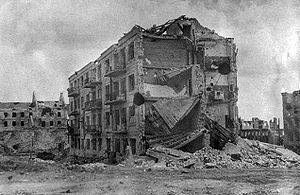 По воспоминаниям Вильгельма Адама, полковник Роске говорил ему о том, что немецкие штурмовые группы захватывали нижний этаж здания, но не могли захватить его целиком. Для немцев было загадкой как снабжался гарнизон на верхних этажах. Однако по некоторым данным немецкие штурмовые группы ни разу в здание не ворвались.   Немцы организовывали атаки по несколько раз в день. Каждый раз, когда солдаты или танки пытались вплотную приблизиться к дому, И. Ф. Афанасьев со своими товарищами встречал их шквальным огнём из подвала, окон и крыши.  Всё время обороны дома Павлова (с 23 сентября по 25 ноября 1942 года) в подвале находились мирные жители, пока советские войска не перешли в контратаку.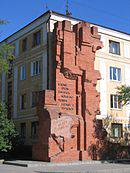 Из 31 защитника дома Павлова были убиты лишь трое. Были ранены, но пережили войну и Павлов, и Афанасьев.В. Чуйков отмечает, что потери гитлеровцев, пытавшихся занять Дом Павлова, превысили их потери при взятии Парижа.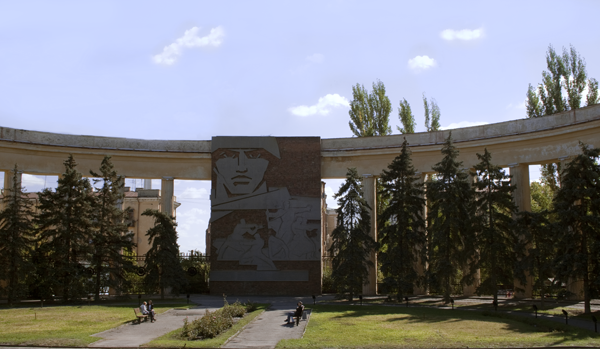 Дом, удерживаемый гарнизоном старшего лейтенанта И. Ф. Афанасьева, считается первым восстановленным зданием Сталинграда. 4 мая 1985 года на торцевой стене дома со стороны улицы Советской открыта мемориальная стена-памятник. Надпись на мемориальной стене гласит: «В доме этом слились воедино подвиг ратный и трудовой».